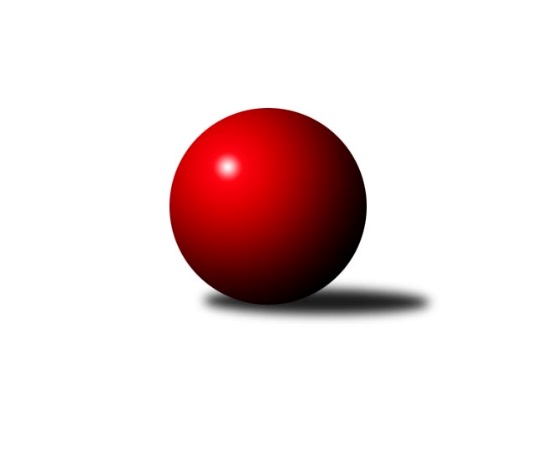 Č.16Ročník 2018/2019	18.1.2019Nejlepšího výkonu v tomto kole: 2538 dosáhlo družstvo: KK Réna Ivančice BJihomoravský KP2 sever A 2018/2019Výsledky 16. kolaSouhrnný přehled výsledků:KS Devítka Brno B	- KK Réna Ivančice B	3:5	2333:2538	5.5:6.5	16.1.SK Brno Žabovřesky B	- SKK Veverky Brno A	2:6	2423:2522	4.0:8.0	17.1.TJ Sokol Brno IV C	- KK Mor.Slávia Brno E	5:3	2490:2390	7.0:5.0	18.1.KK Mor.Slávia Brno F	- TJ Sokol Husovice E	6:2	2447:2386	7.0:5.0	18.1.Tabulka družstev:	1.	KK Réna Ivančice B	15	13	0	2	87.5 : 32.5 	114.0 : 66.0 	 2490	26	2.	SKK Veverky Brno A	13	12	0	1	77.0 : 27.0 	104.5 : 51.5 	 2489	24	3.	KK Slovan Rosice D	14	9	0	5	61.0 : 51.0 	94.5 : 73.5 	 2372	18	4.	SK Brno Žabovřesky B	14	7	0	7	61.0 : 51.0 	86.0 : 82.0 	 2347	14	5.	TJ Sokol Brno IV C	14	7	0	7	50.0 : 62.0 	78.5 : 89.5 	 2298	14	6.	KK Mor.Slávia Brno F	14	5	1	8	54.0 : 58.0 	76.0 : 92.0 	 2332	11	7.	KK Mor.Slávia Brno E	14	5	1	8	50.0 : 62.0 	71.5 : 96.5 	 2330	11	8.	KS Devítka Brno B	14	1	2	11	34.0 : 78.0 	64.0 : 104.0 	 2234	4	9.	TJ Sokol Husovice E	14	2	0	12	29.5 : 82.5 	67.0 : 101.0 	 2270	4Podrobné výsledky kola:	 KS Devítka Brno B	2333	3:5	2538	KK Réna Ivančice B	Jiří Martínek	 	 216 	 210 		426 	 1.5:0.5 	 423 	 	216 	 207		Luděk Kolář	Petr Juránek	 	 217 	 226 		443 	 2:0 	 426 	 	216 	 210		František Čech	Stanislav Barva	 	 195 	 212 		407 	 1:1 	 421 	 	186 	 235		Karel Dorazil	Cyril Vaško	 	 200 	 216 		416 	 1:1 	 415 	 	207 	 208		Eduard Kremláček	Jiří Procházka	 	 156 	 172 		328 	 0:2 	 442 	 	222 	 220		Ivana Hrdličková	Martin Kyjovský	 	 137 	 176 		313 	 0:2 	 411 	 	221 	 190		Renata Horákovározhodčí: VDNejlepší výkon utkání: 443 - Petr Juránek	 SK Brno Žabovřesky B	2423	2:6	2522	SKK Veverky Brno A	Marek Černý	 	 212 	 186 		398 	 1:1 	 425 	 	211 	 214		Martin Zubatý	Zdeněk Vladík	 	 219 	 213 		432 	 2:0 	 376 	 	197 	 179		Tomáš Rak	Miloslav Ostřížek	 	 198 	 198 		396 	 0:2 	 446 	 	232 	 214		Vladimír Veselý	Michal Kaštovský	 	 193 	 153 		346 	 0:2 	 438 	 	203 	 235		Petr Kschwend	Jana Klašková	 	 206 	 209 		415 	 0:2 	 434 	 	221 	 213		Petr Večeřa	Radim Jelínek	 	 224 	 212 		436 	 1:1 	 403 	 	181 	 222		František Žákrozhodčí: Nejlepší výkon utkání: 446 - Vladimír Veselý	 TJ Sokol Brno IV C	2490	5:3	2390	KK Mor.Slávia Brno E	Jan Matoušek	 	 186 	 205 		391 	 2:0 	 357 	 	172 	 185		Miroslav Novák	Ivona Hájková	 	 208 	 204 		412 	 0:2 	 442 	 	215 	 227		Milan Kučera	Roman Vlach	 	 199 	 206 		405 	 2:0 	 330 	 	188 	 142		Miroslav Nejezchleb	Jiří Josefík	 	 249 	 207 		456 	 2:0 	 414 	 	208 	 206		Milan Sklenák	Bohumil Sehnal	 	 217 	 189 		406 	 0:2 	 417 	 	219 	 198		Miroslav Oujezdský	Jaromír Mečíř	 	 223 	 197 		420 	 1:1 	 430 	 	211 	 219		Zdeněk Pavelkarozhodčí: vedoucí družstevNejlepší výkon utkání: 456 - Jiří Josefík	 KK Mor.Slávia Brno F	2447	6:2	2386	TJ Sokol Husovice E	Filip Žažo	 	 225 	 218 		443 	 2:0 	 429 	 	212 	 217		Tomáš Peřina	Lenka Indrová	 	 222 	 195 		417 	 1:1 	 368 	 	164 	 204		Jaroslav Betáš	Jaroslav Navrátil	 	 170 	 187 		357 	 1:1 	 374 	 	191 	 183		Ondřej Chovanec	Miroslav Krapka	 	 186 	 191 		377 	 0:2 	 413 	 	218 	 195		Josef Patočka	Josef Polák	 	 218 	 218 		436 	 1:1 	 403 	 	221 	 182		Milena Minksová	Václav Vaněk	 	 198 	 219 		417 	 2:0 	 399 	 	196 	 203		Petr Chovanecrozhodčí: vedoucí družstevNejlepší výkon utkání: 443 - Filip ŽažoPořadí jednotlivců:	jméno hráče	družstvo	celkem	plné	dorážka	chyby	poměr kuž.	Maximum	1.	Martin Zubatý 	SKK Veverky Brno A	448.31	300.6	147.7	3.7	7/7	(503)	2.	František Čech 	KK Réna Ivančice B	439.02	293.3	145.7	4.2	5/7	(464)	3.	Radim Jelínek 	SK Brno Žabovřesky B	431.71	298.0	133.7	7.7	7/7	(465)	4.	Vladimír Veselý 	SKK Veverky Brno A	430.87	293.1	137.8	4.1	7/7	(448)	5.	Josef Polák 	KK Mor.Slávia Brno F	425.10	289.2	135.9	5.6	5/6	(464)	6.	Karel Dorazil 	KK Réna Ivančice B	424.74	293.1	131.7	5.2	7/7	(462)	7.	Eduard Kremláček 	KK Réna Ivančice B	419.58	294.2	125.4	6.8	6/7	(450)	8.	Petr Juránek 	KS Devítka Brno B	417.71	294.4	123.3	7.9	6/7	(453)	9.	Luděk Kolář 	KK Réna Ivančice B	416.60	296.6	120.0	6.3	5/7	(453)	10.	Milan Kučera 	KK Mor.Slávia Brno E	415.56	288.7	126.9	7.6	7/7	(472)	11.	Jaroslav Smrž 	KK Slovan Rosice D	414.54	293.9	120.7	9.1	6/6	(440)	12.	Jiří Martínek 	KS Devítka Brno B	413.26	286.3	127.0	7.0	6/7	(435)	13.	Jiří Hrdlička 	KK Slovan Rosice D	411.50	282.9	128.6	9.5	5/6	(441)	14.	Milan Sklenák 	KK Mor.Slávia Brno E	409.93	287.0	122.9	7.4	7/7	(467)	15.	Petr Večeřa 	SKK Veverky Brno A	408.60	285.5	123.1	6.8	7/7	(468)	16.	Petr Kschwend 	SKK Veverky Brno A	408.11	281.7	126.4	7.3	6/7	(438)	17.	Petr Vyhnalík 	KK Slovan Rosice D	407.53	287.0	120.6	8.3	5/6	(432)	18.	Marek Černý 	SK Brno Žabovřesky B	406.64	285.0	121.6	8.1	6/7	(438)	19.	Zdeněk Vladík 	SK Brno Žabovřesky B	406.03	288.3	117.7	9.1	7/7	(458)	20.	Cyril Vaško 	KS Devítka Brno B	405.14	288.3	116.9	11.0	7/7	(424)	21.	Tomáš Rak 	SKK Veverky Brno A	404.89	284.7	120.2	7.1	6/7	(462)	22.	Zdeněk Pavelka 	KK Mor.Slávia Brno E	401.96	288.4	113.6	9.7	7/7	(430)	23.	Roman Vlach 	TJ Sokol Brno IV C	401.56	284.3	117.3	9.6	4/5	(424)	24.	Antonín Zvejška 	SK Brno Žabovřesky B	400.61	285.4	115.3	10.2	6/7	(449)	25.	Renata Horáková 	KK Réna Ivančice B	399.61	282.9	116.7	9.6	6/7	(431)	26.	Tomáš Baranyi 	TJ Sokol Husovice E	399.13	282.5	116.7	9.1	4/6	(442)	27.	Petr Žažo 	KK Mor.Slávia Brno F	399.00	277.4	121.6	7.8	4/6	(421)	28.	Luboš Staněk 	KK Réna Ivančice B	398.32	291.4	106.9	12.7	6/7	(438)	29.	Jan Vrožina 	KK Mor.Slávia Brno F	398.04	285.5	112.6	12.3	6/6	(450)	30.	Václav Vaněk 	KK Mor.Slávia Brno F	396.61	280.8	115.9	8.4	6/6	(417)	31.	Josef Patočka 	TJ Sokol Husovice E	396.23	285.8	110.4	11.0	5/6	(431)	32.	Petr Chovanec 	TJ Sokol Husovice E	396.04	281.8	114.2	9.8	6/6	(429)	33.	Jana Klašková 	SK Brno Žabovřesky B	392.83	276.2	116.7	10.0	5/7	(427)	34.	Libor Čížek 	KK Slovan Rosice D	392.38	286.8	105.6	10.1	4/6	(417)	35.	Pavel Procházka 	KK Slovan Rosice D	391.24	276.9	114.3	10.2	5/6	(423)	36.	Karel Krajina 	SKK Veverky Brno A	391.00	281.2	109.8	11.8	5/7	(422)	37.	Stanislav Barva 	KS Devítka Brno B	389.14	278.8	110.3	10.9	7/7	(432)	38.	Jan Matoušek 	TJ Sokol Brno IV C	381.94	273.6	108.4	10.4	4/5	(399)	39.	Lenka Indrová 	KK Mor.Slávia Brno F	379.90	277.6	102.3	10.9	6/6	(438)	40.	Radek Hrdlička 	KK Slovan Rosice D	378.78	277.2	101.5	13.4	5/6	(417)	41.	Tomáš Peřina 	TJ Sokol Husovice E	377.48	272.4	105.1	11.4	6/6	(429)	42.	Bohumil Sehnal 	TJ Sokol Brno IV C	377.17	277.9	99.3	15.0	5/5	(406)	43.	Radek Smutný 	TJ Sokol Brno IV C	372.40	268.7	103.7	13.0	5/5	(445)	44.	Miroslav Novák 	KK Mor.Slávia Brno E	372.36	269.3	103.0	14.0	7/7	(406)	45.	Jaroslav Betáš 	TJ Sokol Husovice E	369.25	277.8	91.5	17.5	4/6	(431)	46.	Petr Smejkal 	KK Slovan Rosice D	365.08	255.3	109.8	14.9	4/6	(399)	47.	Anastasios Jiaxis 	KK Slovan Rosice D	362.63	266.9	95.8	11.1	4/6	(422)	48.	Miroslav Krapka 	KK Mor.Slávia Brno F	362.00	251.3	110.8	14.3	4/6	(377)	49.	Tomáš Zbavitel 	KK Mor.Slávia Brno E	360.19	260.3	99.9	14.0	6/7	(401)	50.	Milena Minksová 	TJ Sokol Husovice E	357.10	261.7	95.4	15.9	6/6	(403)	51.	Karel Pospíšil 	SK Brno Žabovřesky B	344.33	256.9	87.4	17.3	6/7	(390)	52.	Jiří Procházka 	KS Devítka Brno B	333.97	253.7	80.3	19.5	6/7	(369)	53.	Zdeněk Krejčí 	TJ Sokol Husovice E	331.00	249.8	81.3	18.8	4/6	(363)	54.	Josef Kaderka 	KS Devítka Brno B	322.40	236.7	85.7	20.5	5/7	(359)	55.	Martin Kyjovský 	KS Devítka Brno B	304.37	229.5	74.8	22.4	5/7	(353)		Michal Hrdlička 	KK Slovan Rosice D	458.33	301.0	157.3	1.6	3/6	(494)		Miroslav Oujezdský 	KK Mor.Slávia Brno F	439.00	304.5	134.5	7.0	2/6	(461)		Jan Kremláček 	KK Réna Ivančice B	434.00	292.0	142.0	9.0	1/7	(434)		Anna Kalasová 	KK Mor.Slávia Brno F	431.00	281.0	150.0	5.0	1/6	(431)		Jan Bernatík 	KK Mor.Slávia Brno E	428.00	296.0	132.0	7.0	2/7	(438)		Tomáš Řihánek 	KK Réna Ivančice B	426.25	289.0	137.3	4.9	4/7	(444)		Tomáš Čech 	KK Réna Ivančice B	423.67	282.7	141.0	4.7	3/7	(436)		Eugen Olgyai 	SKK Veverky Brno A	418.00	280.1	137.9	6.6	4/7	(435)		Jiří Josefík 	TJ Sokol Brno IV C	411.63	289.6	122.0	9.3	2/5	(456)		Karolína Fabíková 	KK Slovan Rosice D	410.00	306.0	104.0	13.0	1/6	(410)		Ondřej Machálek 	TJ Sokol Husovice E	409.50	281.5	128.0	5.0	2/6	(424)		Marek Svitavský 	TJ Sokol Brno IV C	408.44	286.0	122.4	9.7	3/5	(448)		Filip Žažo 	KK Mor.Slávia Brno F	407.25	297.8	109.5	14.0	2/6	(443)		Jaromír Mečíř 	TJ Sokol Brno IV C	404.42	282.4	122.0	9.1	3/5	(445)		Vladimír Polách 	SKK Veverky Brno A	400.25	280.5	119.8	8.8	1/7	(412)		Jaroslav Herůdek 	SKK Veverky Brno A	400.00	276.0	124.0	5.0	1/7	(400)		Ivona Hájková 	TJ Sokol Brno IV C	396.75	271.8	125.0	9.4	2/5	(434)		Vladimíra Mošaťová 	KK Réna Ivančice B	395.83	277.1	118.7	8.0	3/7	(407)		František Žák 	SKK Veverky Brno A	394.67	286.7	108.0	10.7	3/7	(406)		Štěpán Kalas 	KK Mor.Slávia Brno F	394.50	275.0	119.5	9.0	2/6	(404)		Stanislav Novotný 	TJ Sokol Brno IV C	387.00	276.3	110.7	10.3	3/5	(392)		Jan Kučera 	TJ Sokol Brno IV C	385.08	282.4	102.7	13.4	3/5	(418)		Ondřej Chovanec 	TJ Sokol Husovice E	384.75	283.5	101.3	11.8	3/6	(405)		Aleš Sláma 	KK Mor.Slávia Brno E	384.20	275.3	108.9	10.1	2/7	(400)		Ivana Hrdličková 	KK Réna Ivančice B	384.00	276.7	107.3	14.3	3/7	(442)		Zdeněk Ondráček 	KK Mor.Slávia Brno F	384.00	278.0	106.0	9.0	1/6	(384)		Miloslav Ostřížek 	SK Brno Žabovřesky B	382.20	279.5	102.7	15.1	4/7	(415)		Radomír Jursa 	TJ Sokol Brno IV C	378.00	277.0	101.0	14.8	2/5	(400)		Miroslav Nejezchleb 	KK Mor.Slávia Brno E	359.25	268.0	91.3	15.3	4/7	(375)		Věra Thielová 	TJ Sokol Husovice E	359.00	273.0	86.0	23.0	1/6	(359)		Jaroslav Navrátil 	KK Mor.Slávia Brno F	355.33	254.0	101.3	12.0	1/6	(379)		Marek Sokola 	KK Mor.Slávia Brno E	350.10	257.2	92.9	18.0	3/7	(370)		Miloslav Štrubl 	KK Mor.Slávia Brno F	344.67	243.0	101.7	16.1	3/6	(399)		Pavel Dvorník 	KK Mor.Slávia Brno F	344.67	255.7	89.0	19.2	3/6	(358)		Pavel Zajíc 	KK Slovan Rosice D	340.00	259.0	81.0	17.0	2/6	(346)		Milan Grombiřík 	SKK Veverky Brno A	332.00	233.0	99.0	13.0	1/7	(332)		Roman Brener 	TJ Sokol Brno IV C	330.17	236.7	93.5	18.2	3/5	(370)		Michal Kaštovský 	SK Brno Žabovřesky B	319.33	237.0	82.3	17.0	3/7	(346)		Milena Černohlávková 	KS Devítka Brno B	297.00	224.5	72.5	22.0	2/7	(299)Sportovně technické informace:Starty náhradníků:registrační číslo	jméno a příjmení 	datum startu 	družstvo	číslo startu25810	Ondřej Chovanec	18.01.2019	TJ Sokol Husovice E	2x24803	Luděk Kolář	16.01.2019	KK Réna Ivančice B	1x23888	Ivana Hrdličková	16.01.2019	KK Réna Ivančice B	2x24397	Renata Horáková	16.01.2019	KK Réna Ivančice B	1x7489	Karel Dorazil	16.01.2019	KK Réna Ivančice B	2x7493	František Čech	16.01.2019	KK Réna Ivančice B	1x25651	Martin Kyjovský	16.01.2019	KS Devítka Brno B	1x23335	Milena Minksová	18.01.2019	TJ Sokol Husovice E	3x17390	Martin Zubatý	17.01.2019	SKK Veverky Brno A	1x20773	Eduard Kremláček	16.01.2019	KK Réna Ivančice B	2x23247	Zdeněk Pavelka	18.01.2019	KK Mor.Slávia Brno E	2x6577	Miroslav Krapka	18.01.2019	KK Mor.Slávia Brno F	1x25492	Petr Chovanec	18.01.2019	TJ Sokol Husovice E	2x23130	Marek Černý	17.01.2019	SK Brno Žabovřesky B	2x23009	Radim Jelínek	17.01.2019	SK Brno Žabovřesky B	2x20233	Petr Juránek	16.01.2019	KS Devítka Brno B	1x24452	Filip Žažo	18.01.2019	KK Mor.Slávia Brno F	2x19990	Miroslav Nejezchleb	18.01.2019	KK Mor.Slávia Brno E	2x20009	Jana Klašková	17.01.2019	SK Brno Žabovřesky B	2x16501	Roman Vlach	18.01.2019	TJ Sokol Brno IV C	1x16566	Ivona Hájková	18.01.2019	TJ Sokol Brno IV C	1x23024	Tomáš Peřina	18.01.2019	TJ Sokol Husovice E	2x25066	Jiří Procházka	16.01.2019	KS Devítka Brno B	1x6558	Josef Polák	18.01.2019	KK Mor.Slávia Brno F	2x6579	Jaroslav Navrátil	18.01.2019	KK Mor.Slávia Brno F	1x22649	Miroslav Novák	18.01.2019	KK Mor.Slávia Brno E	2x8823	Milan Kučera	18.01.2019	KK Mor.Slávia Brno E	2x12427	Milan Sklenák	18.01.2019	KK Mor.Slávia Brno E	2x6900	Michal Kaštovský	17.01.2019	SK Brno Žabovřesky B	1x21387	Cyril Vaško	16.01.2019	KS Devítka Brno B	2x21382	Jiří Martínek	16.01.2019	KS Devítka Brno B	1x7088	Josef Patočka	18.01.2019	TJ Sokol Husovice E	2x6664	Jaroslav Betáš	18.01.2019	TJ Sokol Husovice E	1x8212	Petr Kschwend	17.01.2019	SKK Veverky Brno A	1x16289	Vladimír Veselý	17.01.2019	SKK Veverky Brno A	1x9617	Jiří Josefík	18.01.2019	TJ Sokol Brno IV C	1x24761	Bohumil Sehnal	18.01.2019	TJ Sokol Brno IV C	1x16783	Václav Vaněk	18.01.2019	KK Mor.Slávia Brno F	2x24344	Lenka Indrová	18.01.2019	KK Mor.Slávia Brno F	3x15621	Stanislav Barva	16.01.2019	KS Devítka Brno B	1x6823	František Žák	17.01.2019	SKK Veverky Brno A	1x7337	Miloslav Ostřížek	17.01.2019	SK Brno Žabovřesky B	2x15439	Tomáš Rak	17.01.2019	SKK Veverky Brno A	1x16346	Miroslav Oujezdský	18.01.2019	KK Mor.Slávia Brno E	3x8406	Jan Matoušek	18.01.2019	TJ Sokol Brno IV C	1x23961	Petr Večeřa	17.01.2019	SKK Veverky Brno A	1x10403	Zdeněk Vladík	17.01.2019	SK Brno Žabovřesky B	2x8404	Jaromír Mečíř	18.01.2019	TJ Sokol Brno IV C	1x
Hráči dopsaní na soupisku:registrační číslo	jméno a příjmení 	datum startu 	družstvo	Program dalšího kola:17. kolo			-- volný los -- - KK Réna Ivančice B	28.1.2019	po	18:00	KK Mor.Slávia Brno E - SK Brno Žabovřesky B	30.1.2019	st	17:00	SKK Veverky Brno A - KK Mor.Slávia Brno F	31.1.2019	čt	18:00	KK Slovan Rosice D - TJ Sokol Brno IV C	1.2.2019	pá	18:30	TJ Sokol Husovice E - KS Devítka Brno B	Nejlepší šestka kola - absolutněNejlepší šestka kola - absolutněNejlepší šestka kola - absolutněNejlepší šestka kola - absolutněNejlepší šestka kola - dle průměru kuželenNejlepší šestka kola - dle průměru kuželenNejlepší šestka kola - dle průměru kuželenNejlepší šestka kola - dle průměru kuželenNejlepší šestka kola - dle průměru kuželenPočetJménoNázev týmuVýkonPočetJménoNázev týmuPrůměr (%)Výkon1xJiří JosefíkBrno IV C4566xPetr JuránekDevítka B114.744436xVladimír VeselýVeverky A4461xIvana HrdličkováRéna Ivančice B114.484421xFilip ŽažoMS Brno F4431xJiří JosefíkBrno IV C114.354564xPetr JuránekDevítka B4431xFilip ŽažoMS Brno F113.574431xIvana HrdličkováRéna Ivančice B4426xJosef PolákMS Brno F111.774364xMilan KučeraMS Brno E4423xMilan KučeraMS Brno E110.84442